Họ và tên ………………..…………………………..Lớp:…………….ĐỀ BÀI:Phần I: TRẮC NGHIỆM (3 điểm)Khoanh tròn vào chữ cái in hoa đứng trước câu trả lời đúng:Câu 1 Phát biểu nào trong các phát biểu sau là sai:Bảng giúp trình bày thông tin một cách cô đọngBảng giúp tìm kiếm, so sánh và tổng hợp thông tin một cách dễ dàng hơnBảng chỉ có thể biểu diễn dữ liệu là những con sốBảng có thể được dùng để ghi lại dữ liệu của công việc thống kê, điều tra, khảo sát...Câu 2  Sử dụng lệnh Inset/Table rồi dùng chuột kéo thả để chọn số cột và số hàng thì số cột và số hàng10 cột, 10 hàng10 cột, 8 hàng8 cột, 8 hàng8 cột, 10 hàngCâu 3 Lệnh Find được sử dụng khi:Khi muốn định dạng chữ in nghiêng cho một đoạn văn bảnKhi muốn tìm kiếm một từ hoặc cụm từ trong văn bảnKhi muốn thay thế một từ hoặc cụm từ trong văn bảnKhi cần thay đổi phông chữ của văn bảnCâu 4  Thuật toán là:A. Các mô hình và xu hướng được sử dụng để giải quyết vấn đề.B. Một dãy các chỉ dẫn từng bước để giải quyết vấn đề.C. Một ngôn ngữ lập trình.D. Một thiết bị phần cứng lưu trữ dữ liệu.Câu 5   Thuật toán có thể mô tả theo hai cách nào:Sử dụng các biến và dữ liệuSử dụng đầu vào và đầu raSử dụng ngôn ngữ tự nhiên và sơ đồ khốiSử dụng phần mềm và phần cứngCâu 6:   Mục đích của sơ đồ khối là:Để mô tả chi tiết 1 chương trìnhĐể mô tả các chỉ dẫn cho máy tính “hiểu” về thuật toánĐể mô tả các chỉ dẫn cho con người hiểu về thuật toánĐể chỉ dẫn máy tính thực hiện thuật toánPhần II: TỰ LUẬN (7 điểm)Câu 7:  (1đ) Tại sao phải tìm kiếm và thay thế văn bản?Câu 8:   (2đ) : Em hãy tìm đầu vào và đầu ra của các thuật toán sau đâya, Thuật toán tính trung bình cộng của hai số a, bb, Thuật toán tìm ước chung lớn nhất của hai số tự nhiên a và bCâu 9  (2đ) Em hãy quan sát sơ đồ khối ở hình bên và cho biết sơ đồ này mô tả thuật toán gì? Xác định đầu vào và đầu ra của thuật toán. 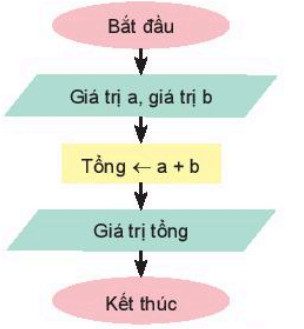 Câu 10  (2đ) Em hãy nêu ví dụ về thuật toán giải quyết một nhiệm vụ trong thực tế. Hãy xác định đầu vào, đầu ra và các bước thực hiện thuật toán để giải quyết nhiệm vụ đóBÀI LÀMI.TRẮC NGHIỆM (3 điểm)Mỗi ý đúng được 0.5đ II. TỰ LUẬN (7 điểm)Họ và tên ………………..…………………………..Lớp:…………….ĐỀ BÀI:Phần I: TRẮC NGHIỆM (3 điểm)Khoanh tròn vào chữ cái in hoa đứng trước câu trả lời đúng:Câu 1  Sử dụng lệnh Inset/Table rồi dùng chuột kéo thả để chọn số cột và số hàng thì số cột và số hàng10 cột, 10 hàng10 cột, 8 hàng8 cột, 8 hàng8 cột, 10 hàngCâu 2 Phát biểu nào trong các phát biểu sau là sai:Bảng giúp trình bày thông tin một cách cô đọngBảng giúp tìm kiếm, so sánh và tổng hợp thông tin một cách dễ dàng hơnBảng chỉ có thể biểu diễn dữ liệu là những con sốBảng có thể được dùng để ghi lại dữ liệu của công việc thống kê, điều tra, khảo sát...Câu 3 Lệnh Find được sử dụng khi:Khi muốn định dạng chữ in nghiêng cho một đoạn văn bảnKhi muốn tìm kiếm một từ hoặc cụm từ trong văn bảnKhi muốn thay thế một từ hoặc cụm từ trong văn bảnKhi cần thay đổi phông chữ của văn bảnCâu 4  Thuật toán là:A. Các mô hình và xu hướng được sử dụng để giải quyết vấn đề.B. Một dãy các chỉ dẫn từng bước để giải quyết vấn đề.C. Một ngôn ngữ lập trình.D. Một thiết bị phần cứng lưu trữ dữ liệu.Câu 5:   Ba cấu trúc điều khiển cơ bản để mô tả thuật toán là:Câu 6  Thuật toán có thể mô tả theo hai cách nào:Sử dụng các biến và dữ liệuSử dụng đầu vào và đầu raSử dụng ngôn ngữ tự nhiên và sơ đồ khốiSử dụng phần mềm và phần cứngPhần II: TỰ LUẬN (7 điểm)Câu 7:  (1đ) Tại sao phải tìm kiếm và thay thế văn bản?Câu 8:   (2đ) : Em hãy tìm đầu vào và đầu ra của các thuật toán sau đâya, Thuật toán tính trung bình cộng của hai số a, bb, Thuật toán tìm ước chung lớn nhất của hai số tự nhiên a và bCâu 9  (2đ) Em hãy quan sát sơ đồ khối ở hình bên và cho biết sơ đồ này mô tả thuật toán gì? Xác định đầu vào và đầu ra của thuật toán. Câu 10  (2đ) 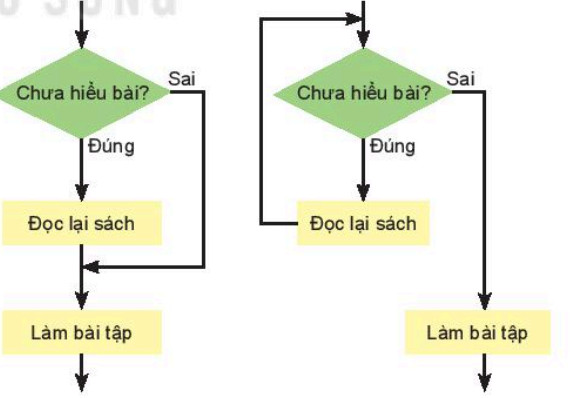 Bạn An cho rằng: Sơ đồ khối ở hình 1 thể hiện rằng nếu chưa hiểu bài thì việc đọc lại sách chỉ được thực hiện 1 lần rồi làm bài tập. Còn sơ đồ khối ở hình 2 thể hiện rằng nếu chưa hiểu bài thì việc đọc lại sách và làm bài tập sẽ thực hiện nhiều lần”Em có đồng ý với ý kiến bạn An không? Nếu phải sửa nhận xét đó,  em sẽ sửa như thế nàoBÀI LÀMI.TRẮC NGHIỆM (3 điểm)Mỗi ý đúng được 0.5đ II. TỰ LUẬN (7 điểm)BẢNG ĐẶC TẢPHÒNG GDĐT TP THÁI NGUYÊN   TRƯỜNG THCS QUANG VINHKIỂM TRA CUỐI HỌC KÌ II NĂM HỌC 2021-2022Môn: Tin học - Lớp 6 Thời gian làm bài: 45 phútĐiểmLời phê của thầy, cô giáoPHÒNG GDĐT TP THÁI NGUYÊN   TRƯỜNG THCS QUANG VINHHƯỚNG DẪN CHẤM  KIỂM TRA CUỐI HỌC KÌ II NĂM HỌC 2021 - 2022Môn: Tin học - Lớp 6Thời gian làm bài: 45 phútCâu123456Đáp ánCBBBCCCâuHướng dẫn chấmĐiểmCâu 7-Giúp người sử dụng tìm kiếm và thay thế, chỉnh sửa nhanh nội dung văn bản(1đ)Câu 8a, Thuật toán tính trung bình cộng của hai số a, bĐầu vào: hai số a,bĐầu ra: Trung bình cộng của 2 số a,b b, Thuật toán tìm ước chung lớn nhất của hai số tự nhiên a và bĐầu vào: hai số tự nhiên a,bĐầu ra: ước chung lớn nhất của hai số tự nhiên a và b(1đ)(1đ)Câu 9Thuật toán tính tổng hai số a và bĐầu vào: hai số a,bĐầu ra: Trung bình cộng của 2 số a,b1đ1đCâu 10Có thể kể ra 1 số công việc như: Luộc rau, rán trứng, gấp quần aó, vẽ tranh...Tùy từng ví dụ cụ thể HS nêu rõ được đầu vào và đầu ra của thuật toán1đ1đPHÒNG GDĐT TP THÁI NGUYÊN   TRƯỜNG THCS QUANG VINHKIỂM TRA CUỐI HỌC KÌ II NĂM HỌC 2021-2022Môn: Tin học - Lớp 6 Thời gian làm bài: 45 phútĐiểmLời phê của thầy, cô giáoA. Tuần tự, rẽ nhánh và lặp.B. Tuần tự, rẽ nhánh và gán.C. Rẽ nhánh, lặp và gán.D.Tuần tự, lặp và gán.HÌNH 1        HÌNH 2Câu123456Đáp ánCBBBCACâuHướng dẫn chấmĐiểmCâu 7-Giúp người sử dụng tìm kiếm và thay thế, chỉnh sửa nhanh nội dung văn bản1đCâu 8a, Thuật toán tính trung bình cộng của hai số a, bĐầu vào: hai số a,bĐầu ra: Trung bình cộng của 2 số a,b b, Thuật toán tìm ước chung lớn nhất của hai số tự nhiên a và bĐầu vào: hai số tự nhiên a,bĐầu ra: ước chung lớn nhất của hai số tự nhiên a và b1đ1đCâu 9Thuật toán tính tổng hai số a và bĐầu vào: hai số a,bĐầu ra: Trung bình cộng của 2 số a,b1đ1đCâu 10Sơ đồ khối ở hình 1 được diễn giải là: Nếu đúng là chưa hiểu bài thì đọc lại sách, còn không thì làm bài tập. Sơ đồ khối này thể hiện cấu trúc rẽ nhánhSơ đồ khối ở hình 2 thể hiện cấu trúc lặp: Việc đọc lại sách có thể lặp đi lặp lại nhiều lần đến khi nào hiểu thì làm bài tậpNhận xét của bạn An điều chỉnh lại như sau: Nếu chưa hiểu bài thì việc đọc sách được thực hiện nhiều lần cho đến khi hiểu bài thì thôi và làm bài tập. Vậy, việc làm bài tập không phải thực hiện nhiều lần mà chỉ thực hiện 1 lần sau khi đã hiểu bài1đ1đPHÒNG GDĐT TP THÁI NGUYÊN   TRƯỜNG THCS QUANG VINHMA TRẬN  ĐỀ KIỂM TRA CUỐI HỌC KÌ IINĂM HỌC 2021-2022Môn: Tin học - Lớp 6Thời gian làm bài: 45 phútTTChủ đềMức độ đánh giáMức độ đánh giáMức độ đánh giáMức độ đánh giáMức độ đánh giáMức độ đánh giáMức độ đánh giáMức độ đánh giáTổngTổngTổngTTChủ đềNhận biếtNhận biếtThông hiểuThông hiểuVận dụngVận dụngVận dụng caoVận dụng caoTỉ lệ (%)Tỉ lệ (%)Tổng điểmTTChủ đềTNTLTNTLTNTLTNTLTNTL1Chủ đề 5. Ứng dụng tin học2 C1C21C9102032Chủ đề 6. Giải quyết vấn đề với sự trợ giúp của máy tính2C3C42C5C62C7C81C1020507Số câuSố câu422116510Số điểmSố điểm213223710Tỉ lệ (%)Tỉ lệ (%)20%20%40%40%20%20%20%20%30%70%100%TTChủ đềMức độ đánh giá 1Chủ đề 5. Ứng dụng tin họcKiến thức: - Trình bày được các chức năng đặc trưng của những phần mềm soạn thảo văn bản- Trình bày được  tác dụng của công cụ căn lề, định dạng văn bản- Chỉ rõ được tác dụng của các công cụ tìm kiếm, thay thế trong phần mềm soạn thảo văn bảnKỹ năng:Sử dụng được công cụ tìm kiếm và thay thế để làm bài tập theo yêu cầu2Chủ đề 6. Giải quyết vấn đề với sự trợ giúp của máy tínhKiến thức: - Trình bày được sơ lược thuật toán- Chỉ rõ được các cấu trúc điều khiển thuật toán đã họcKỹ năng- Mô tả được thuật toán đơn giản 